 РОССИЙСКАЯ ФЕДЕРАЦИЯАдминистрация города ИркутскаКомитет по социальной политике и культуре ДЕПАРТАМЕНТ ОБРАЗОВАНИЯМуниципальное бюджетное общеобразовательное учреждение города Иркутска средняя общеобразовательная школа №6 (МБОУ г. Иркутска СОШ №6). Иркутск, м-н Первомайский, 10 тел/факс: 36-38-32, irkschool6@yandex.ruАннотация к рабочей программе по предмету «Музыка»5-8 класс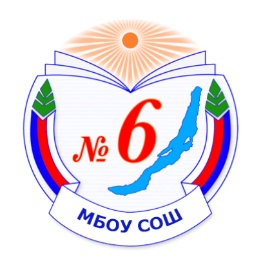 1. Общая характеристика учебного предмета «Музыка», 5-8 классСодержание программы базируется на нравственно- эстетическом, интонационно- образном, жанрово- стилевом постижении школьниками основных пластов музыкального искусства ( фольклор, музыка религиозной традиции, золотой фонд классической музыки, сочинения современных композиторов) в их взаимодействии с произведениями других видов искусства.                                                                                                                                В качестве приоритетных в данной программе выдвигаются следующие задачи и направления:                                                                                                                                 приобщение к музыке как эмоциональному, нравственно- эстетическому феномену, осознание через музыку жизненных явлений, овладение культурой отношения к миру, запечатленного в произведениях искусства, раскрывающих духовный опыт поколений; воспитание потребности в общении с музыкальным искусством своего народа и разных народов мира, классическим и современным музыкальным наследием, стремление к музыкальному самообразованию;                                                                                               развитие общей музыкальности и эмоциональности, восприимчивости, интеллектуальной сферы творческого потенциала, художественного вкуса, общих музыкальных способностей;                                                                                                                                  освоение жанрового и стилевого многообразия музыкального искусства, специфика его выразительных средств и музыкального языка, интонационно- образной природы и взаимосвязи с различными видами искусства и жизнью;                                                          овладения художественно- практическими умения и навыками в разнообразных видах  музыкально- творческой деятельности( слушание музыки и пения, инструментальном музицировании и музыкально- пластическом движении, импровизации, драматизации музыкальных произведений.2. Основа для составления программы:Рабочая программа по предмету МУЗЫКА для 5-8 классов образовательных организаций составлена  в соответствии с Федеральным государственным образовательным стандартом основного общего образования, примерными программами по музыке для основного общего образования и важнейшими положениями художественно- педагогической концепции Д.Б.Кабалевского.                                              Предметная линия учебников Г.П.Сергеевой, Е.Д.Критской. « Просвещение», 2014г.3. Место предмета в учебном плане:4. Цели и задачи общего музыкального образования и воспитания – развитие музыкальной культуры школьников как неотъемлемой части их духовной культуры – наиболее полно отражает заинтересованность современного общества в возрождении духовности, обеспечивает формирование целостного мировосприятия учащихся, их умения ориентироваться в жизненном информационном пространстве.УМК    Учебник «Музыка» 5 класс Г.П. Сергеева, Е.Д. Критская,                                                       Москва «Просвещение» 2015Учебник «Музыка» 6класс Г.П. Сергеева, Е.Д. Критская,                                      Москва «Просвещение» 2015Учебник «Музыка» 7класс Г.П. Сергеева, Е.Д. Критская,                                      Москва « Просвещение» 2015Учебник « Искусство»  8класс Г.П. Сергеева,  Е.Д. Критская, И.Э.Кашекова            Москва «Просвещение» 2012Количество учебных часов в годКоличество учебных часов в неделюКонтрольные  (практические, лабораторные)Резервных часов341000